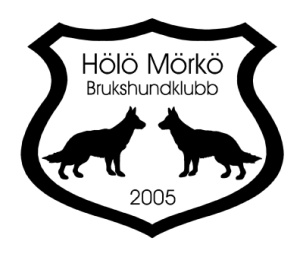 Verksamhetsberättelse för Hölö Mörkö BK 2019InledningDet har varit ett år med mycket aktiviteter på klubben, med tävlingar och kurser i samtliga våra grenar. Nytt staket runt lydnadsplanen och nya grindar så att alla som vill kan träna inhägnat. TS har arrangerat en kurs med inhyrd instruktör. Vi har åter haft funktionärsfest och lotteri med massor av fina priser, en väldigt trevlig sammankomst. Vi har hyrt ut klubbområdet till Trosa-Gnesta BK för en Nosework tävling under December månad.Styrelsens sammansättning och mötenStyrelsen för Hölö Mörkö BK har haft följande sammansättning 2019:Gunilla Telg	Ordförande Inga Antelius	Vice ordförandeAnn Koernig	Sekreterare Anders Jensen	Kassör Sinikka Öberg	LedamotMonica Rosell	1:e suppleant Pernilla Wadle	2:e suppleantStyrelsen har under verksamhetsåret haft 9 protokollförda styrelsemöten. Styrelsen har kallat till och genomfört 1 protokollfört årsmöte samt 2 protokollförda medlemsmöten.Övriga funktionärerKristine Hagström	Valberedning, sammankallandeSören Rosell	ValberedningLena Edbom	ValberedningJan Wadle	RevisorBarbro Lundström	Revisor suppleantKristine Hagström	RevisorssuppleantMedlemsstatistikVi kan konstatera att medlemsantalet är stabilt!MåluppfyllelseSBK antog nya stadgar inför 2010, vilket bl.a. medförde att organisationen blev målstyrd. Hölö Mörkö BKs mål för 2019 års verksamhet finns utvärderad i bilaga 1.Styrelsens aktiviteterStyrelsen har ansvarat för klubbens styrning under året.Kassören rapporterar att klubben gjort en vinst på 31 531 för verksamhetsåret 2019.Samarbete med andra organisationerSamarbetet med Studiefrämjandet har fortsatt under året. Alla kurser och en del andra aktiviteter sker i samarbete med Studiefrämjandet. Studiefrämjandet har även varit ansvarig för kursanmälningar och kursavgifter under året, något som har fungerat mycket tillfredsställande.Även samarbetet med Kultur- och Fritidsnämnden i Södertälje har fungerat väl under året och vi har precis som tidigare år fått ett bidrag på 12 000 för verksamhetsåret 2019. Samarbete med andra hundklubbar har fungerat väl.AgilitysektornI sektorn har ingått:  (sammankallande), Monica Rosell och Sinikka Öberg.Under året har 2 grundkurser, 2 fortsättningskurser genomförts. Aktiva instruktörer under året har varit Monica Rosell och Inga Antelius.3 träningstävlingar genomfördes och KM (klubbmästerskap). Klubben har inte representerats vid DM (distriktsmästerskap), eftersom den tävlingen inte har arrangerats i år.Handlingskurser i agility med extern instruktör har genomförts. Under våren hade vi två heldagar fördelad på två grupper och under hösten ytterligare en heldag med två grupper, alla tre tillfällena med Maria Alexandersson. Mycket uppskattade kurser!Sören Rosell har renoverat klubbens A-hinder med nya stegpinnar.  Deltagare på SM i agility i Klippan var  med Trazzel.RallylydnadssektornI sektorn ingår: Anna Söderberg (sammankallande), Petra Öhrn, Marianne Dackebro, Anneli Heintz, Cicci Bengtsson (del av året), Lena Edbom, Agneta Karlsson och Ulla Bagger Wennman (del av året). Sektorn har under året hållit 8 protokollförda möten.     Under året har vi välkomnat Agneta Karlsson och Emelie Arwinge (kommer att börja efter nyår) till sektorn! Kurser                              Under året genomfördes en nybörjarkurs med 5 deltagare där Anna Söderberg var instruktör och en fortsättningskurs med 4 deltagare där Anneli Heinz var instruktör. Båda dessa kurser gick på våren. Vi hade planera att köra tre kurser på hösten men fick inte tillräckligt många deltagare till kurserna varför vi blev tvungna att ställa in. Vi tror att anledningen till det bristande deltagarunderlaget berodde på att vi annonserade kurserna alldeles för sent. KMKM planerades och genomfördes under september. HMBK’s klubbmästare i rallylydnad 2018 blev Anki Lundell med Skye. Stort Grattis till Anki!TävlingarKlubben höll officiella rallylydnadstävlingar i maj samt i september. På vårens tävling hade vi fortsättningsklass och mästarklass medan höstens tävling var nybörjarklass och avancerad klass. Antalet starter var 101 på vårens tävling respektive 41 på höstens tävling. Vi fick mycket positiv feed-back från de tävlande om väl arrangerade tävlingar.Under vårens tävling hade vi stora problem med parkering eftersom tävlande inte längre kan stå på gräsplanen vid Vi-gården. Vi hade anvisat parkering utefter vägarna men trots detta fick ett antal tävlande böter. Klubben beslutade att betala dessa varför vi hade extra utgifter för vårens tävling. Trots upprepade diskussioner med kommunen har parkeringsfrågan inte löst sig och till höstens tävling blev vi tvungna att starkt begränsa antalet startande för att kunna få plats på vår ordinarie parkering. Vi anser att styrelsen måste ta tag i parkeringsfrågan. Vi kommer inte att kunna köra stora officiella tävlingar om inte våra tävlande har någonstans att parkera. Dessutom har två träningstävlingar (varav den ena var höstens KM) arrangerats vilket varit uppskattat. ÖvrigtRallysektorn har haft organiserade måndagsträningar under sommarhalvåret med en ansvarig från rallysektorn, vilket inneburit att många tränat tillsammans. KökskommitténI köks kommittén har Monica Rosell ingått.Under året som gått har köket varit öppet under möten , tävlingar m.m.Under tävlingarna har det serverats smörgåsar, toast, fika samt grillad korv och hamburgare.Det har även serverats lättare funktionärsluncher under tävlingarna.På medlemsmötena har det ibland serverats lite extra ” tilltugg” som smörgåsar , fikabröd , semlor  etc.Under kurskvällarna har instruktörerna ansvarat för fikat.TävlingssektornTävlingssektorn har bestått av Ulla Bagger Wennman, Sandra Callin, Linda Persson, Ann Koernig, Margitha Hernebjörk och Gunilla Telg. Ulla Bagger Wennman har varit sammankallande.Under 2019 har TS hållit en lydnadstävling med samtliga klasser i Maj samt en tävling i september med startklass och klass 1. I maj hade vi 17 startande och i september hade vi 13 startande. Vi har framförallt fått in tävlande i de lägre klasserna. Men, eftersom vi lyckats få fram mycket sponsorpriser till klubben så har vi kunnat dela ut fina priser och hoppas att de tävlande kommer tillbaka.TS har haft en träningstävling på våren där Carolin Lange stod som tävlingsledare. Träningstävlingen var mycket uppskattad.TS lydnad har haft gemensam, organiserad träning varje helg, lördagar udda veckor och söndagar jämna veckor, under vår och höst med kort uppehåll för semester.TS lydnad har under hösten också haft en kurshelg i tävlingslydnad med Lizette Olausson.TS lydnad behöver ytterligare tävlingsledare, tävlingssekreterare och instruktörer för tävlingslydnaden men har under året inte hittat några kurstillfällen för intresserade.HundägarutbildningssektornUnder 2019 har vi hållit fem valpkurser, två vardagslydnad grundkurs, en nosework grundkurs och en nosework fortsättning. Vi har haft ett instruktörsmöte för alla instruktörer där vi bland annat har diskuterade ersättning till instruktörer, vidareutbildning av instruktörer samt kommande kursutbud. Vi har också haft ett möte för våra valp- och allmänlydnadsinstruktörer där vi diskuterade kursupplägg för valpkurserna och där beslutade vi att på prov använda Bäst var-dag! som kursbok på valpkurserna.RasutvecklingssektornRUS har under verksamhetsåret legat under styrelsen eftersom vi inte har hittat någon som vill vara sammankallande och ansvarig för sektorn.Stuga- och områdeskommittéAnsvarig för Stuga & Område har Sören Rosell varit.Under året som gått har staketen runt lydnadsplanerna bättrats på under en av fixardagarna. Sören har tillverkat grindar till lydnadsplanen närmast parkeringen. I övrigt har det varit service och underhåll av byggnader , område och maskiner. Under året har 2 fixardagar genomförts.PR och InfoStyrelsen har varit ansvarig för PR och Info. Hemsidan har under året i huvudsak skötts av sektorernas hemsideansvariga. Vi har även en Facebook sida för att möjliggöra kommunikation med och mellan medlemmarna.UngdomssektionenUngdomsfrågorna har under året legat under styrelsen. Vi har ett fåtal aktiva ungdomar i klubben som deltagit i de olika sektorernas verksamhet.AvslutningStyrelsen tackar för förtroendet att leda klubben under 2019. Vi vill även tacka alla funktionärer, kursdeltagare och övriga medlemmar för det arbete och engagemang som visats under det gångna året. Ett speciellt tack riktas till klubbens instruktörer som väsentligt bidragit till klubbens intäkter.Hölö februari 2019____________________________			____________________________Gunilla Telg, ordförande                                                   	Inga Antelius, vice ordförande ____________________________                             	____________________________Anders Jensen, Kassör		                      	Ann Koernig, sekreterare____________________________		                    	____________________________Sinikka Öberg, ledamot			Monica Rosell, suppleant____________________________		                     Pernilla Wadle, suppleant			Antal medlemmarKategori AKategori BKategori CKategori DTotaltOrdinarieFamiljUngdomSHUHedersmedlem2010-12-319111951162011-12-311132012-12-131452013-12-3111616521362014-12-3111612331342015-12-3112513221402016-12-3113425301622017-12-3112617111442018-12-31119160611422019-12-3113417031155